Announcements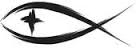 Meetings & EventsSunday, November 6th											Christian Ed. 9:30amTuesday, November 8th											Trustees 7pmWednesday, November 16th									SWAT 7pmPLEASE LEAVE ATTENDANCE SHEETS	Please remember to fill out the attendance sheet you will find in your bulletin and leave it on the pew when you leave today.  Even if you don’t use the attendance sheet, please leave it on the pew and the elders will collect them after the service.  The blank sheets will be reused.BIBLE STUDY ON MONDAY & TUESDAY	We will be continuing with Monday and Tuesday Bible Study this week.  We will meet Monday evening at 7:00pm and Tuesday afternoon at 3:00pm as we continue looking at the Lifelight Study “Heaven & Hell”.  Please join us.ALL SAINTS DAY COFFEE HOUR THIS MORNING	We will be remembering our departed saints on TODAY as part of our worship service.  Following the service, there will be a coffee hour in the fellowship hall sponsored by the Board of Stewardship.  Please plan on joining us for this event.TRINITY SCHOOL FUNDRAISER	Trinity Lutheran School in Manistee has partnered with Market Day Food Cooperative to raise money for the school this year.  A variety of frozen dinner, vegetable, snack, fruit, and dessert items can be ordered online and shipped directly to your home.  If you’re interested in supporting the school in this way, you can visit marketdaylocal.com and connect your account to Trinity Lutheran School-Manistee.  Thank you for your support!STEWARDSHIP CORNERMatthew 5:6 – “Blessed are those who hunger and thirst for righteousness, for they shall be satisfied.”  You only hunger and thirst for what you don’t have.  Jesus has come to fill us up with righteousness – His own righteousness.  He is the self-giving Lord whose sacrifice inspires us to be givers, too.MITE BOXES	SWAT will begin collecting Mite Boxes during the month of November for the support of the Lutheran Women’s Missionary League (LWML).  Please pick up you box and fill it with change, cash, or a check to assist in the work of LWML.ANNIVERSARIES & BIRTHDAYS IN NOVEMBERGeorge Kahl’s Birthday						November 14thDelbert & Pam Kelley Anniversary			November 25thMEMORIALS FOR CECIL SOMSELBuilding FundGeorge & Sue KahlBud & Jan ReckowRodney & Jerilyn SchimkeValley Lutheran High SchoolMicki FredericksPam Monroe